Общие тенденции на рынке агрострахованияЗаместитель генерального директора СПАО «Ингосстрах» по корпоративному бизнесу А. Галахов в интервью МИГ «Страхование сегодня» отметил, что считает рынок сельхозстрахования проблемным, и компания против господдержки в агростраховании вообще. По мнению А. Галахова, учитывая рискованность земледелия в России, уровень выплат должен быть не ниже 80-85 %. Неблагоприятные погодные событияВ Вологодской области будет проведено повторное обследование сельхозугодий для определения суммы ущерба, который понесли в этом году вологодские аграрии из-за холодной погоды в мае и проливных дождей в июне-июле. Соответствующие документы будут поданы в Минсельхоз России. Зерно убрано на 14,7 тыс. га или только на 12% посевной площади. Как сообщалось ранее, в двух районах области действует режим ЧС по уборке урожая.30 августа А.Ткачев провел совещание о ходе уборочных работ и ситуации на рынке зерна. Он отметил, что в текущем году Россия сможет полностью обеспечить потребности в продовольственном и фуражном зерне на внутреннем рынке, а также экспортные поставки. Директор Депрастениеводства Минсельхоза однако сообщает, что в ряде регионов отмечается резкое похолодание и дождливая погода, что может привести к снижению урожайности сельхозкультур. В ходе совещания отмечалось, что в 2017 г. в 16 субъектах России был введен режим ЧС регионального характера, из них 12 регионов представили в Минсельхоз России документы для проведения экспертной оценки. В соответствии с ними от ЧС пострадало 673 сельхозпроизводителя, заявленная площадь гибели сельхозкультур составила 188,8 тыс. га, ущерб по прямым затратам – 2 млрд руб. По состоянию на 29 августа экспертная оценка проведена по 4 регионам: Республика Мордовия, Тюменская, Челябинская и Курская области. Пострадавшими признано 90 хозяйств, площадь гибели сельхозкультур составила 45,9 тыс. га (0,6% от всей посевной по России), ущерб по прямым затратам – 433,9 млн руб.В Амурской области из-за сильных дождей и переувлажнения почвы уже погибли более 2 тыс. га посевов сельхозкультур. Погибло около 100 тыс. тонн зерна - валовой сбор зерновых в регионе окажется ниже прошлогоднего на 20%. Снизилась и урожайность зерновых. Непогода «подкосила» также соевые поля.Ситуация по АЧСВ период с 19 по 25 августа Россия сообщила в МЭБ о двенадцати очагах АЧС, которые были выявлены в Омской (2), Саратовской (8), Владимирской (1) областях и в Краснодарском крае (1). Очаги нодулярного дерматита отмечены в Саратовской (2) и Самарской (2) областях.Также еще один случай АЧС на территории Владимирской области зарегистрирован 29 августа.Новости Национального союза агростраховщиковНСА приступил к разработке системы централизованного перестрахования, которую союз предложит РНПК. Акцент будет сделан на перестраховании рисков, связанных с АЧС. Как отмечают в НСА, понесенные от природных аномалий в текущем году аграриями убытки будут компенсированы в большей степени из бюджета, поскольку уровень агрострахования резко упал. Как правило, в таких ситуациях убыток компенсируется далеко не всем, даже с учетом того, что сельхозпроизводителям возмещают только прямые затраты.Публикации28 августаВласти Вологодской области повторно обследуют поля для определения ущерба АПК от непогодыПовторное обследование сельхозугодий будет проведено в ближайшее время в Вологодской области для определения суммы ущерба, который понесли в этом году вологодские аграрии из-за непогоды - холодная погода в мае и проливные дожди в июне-июле сгубили часть урожая. Об этом сообщил в понедельник на оперативном совещании у губернатора начальник департамента сельского хозяйства и продовольственных ресурсов области Сергей Поромонов."Повторно будем проводить обследование полей для определения ущерба, для составления и подачи соответствующих документов в Минсельхоз России", - сказал он. По его данным, зерно убрано на 14,7 тыс. га или 12% посевной площади, тогда как планировалось получить 215 тыс. тонн зерна. Лен-долгунец убран на 38% площади. Уборка картофеля и овощей планируется в начале сентября.Заготовка кормов на зиму для скота продолжится до 1 октября, отметил Поромонов. Сейчас заложено 1,334 млн тонн зеленой массы на силос (87% от плана), заготовлено 51 тыс. тонн сена (60% от плана), сенажа - 57 тыс. тонн (68% от плана). В пересчете на поголовье на сегодня получено 17,27 центнера кормовых единиц на одну корову или 75% от плана.По словам руководителя департамента, сложная ситуация по заготовке остается в четырех районах, где получено всего 10-12 центнеров кормов на одну корову при плане в 23 центнера. Помимо непогоды ситуацию осложняет также старая изношенная техника аграриев, в ряде хозяйств на полях работают комбайны 1984 года выпуска, отметил он.Как сообщал ранее ТАСС, в двух районах области, в Вожегодском и Верховажском, по результатам обследования посевов действует режим чрезвычайной ситуации по уборке урожая.В 20 районах введен режим "Повышенная готовность", оставшиеся муниципалитеты готовят документы для его введения, что необходимо сделать для снижения финансовых потерь от форс-мажорных обстоятельств, связанных с неблагоприятной погодой. Из-за непогоды хозяйства приступили к уборке зерна на месяц позже обычного.Источник: ТАСС29 августаЭпизоотическая ситуация по опасным болезням животных в мире с 19 по 25 августа 2017 г.30 августаО регистрации африканской чумы свиней на территории Владимирской областиФедеральная служба по ветеринарному и фитосанитарному надзору сообщает о регистрации африканской чумы свиней (АЧС) на территории Владимирской области.В результате лабораторных исследований ФГБНУ «Федеральный исследовательский центр вирусологии и микробиологии» 29.08.2017 в патологическом материале, отобранном от домашних свиней, содержавшихся в ООО «Борисовское» д. Родионово Петушинского района Владимирской области, выделен геном вируса АЧС.В настоящее время в неблагополучном пункте работают специалисты госветслужбы Владимирской области под контролем Управления Россельхознадзора по Владимирской области. Первоочередные мероприятия проводятся.Источник: Россельхознадзор Минсельхоз России сохраняет прогноз по сбору зерновых на фоне резкого похолодания30 августа 2017 года министр сельского хозяйства Российской Федерации Александр Ткачев провел совещание о ходе уборочных работ и ситуации на рынке зерна.Министр сельского хозяйства отметил, что ресурсы внутреннего зернового рынка достаточны для удовлетворения спроса как на пищевые цели, так и на кормовые цели и семена. Рынок зерна характеризуется также высоким экспортным потенциалом. «В текущем году мы сможем полностью обеспечить растущие потребности в продовольственном и фуражном зерне на внутреннем рынке, а также обеспечить экспортные поставки», - сказал Александр Ткачев и дополнил, что «экспорт пшеницы с начала сезона вырос на 11% и превысил 5 млн тонн».По оперативным данным ФТС России на 30 августа 2017 г., в текущем 2017/2018 сельскохозяйственном году экспортировано 6,9 млн тонн зерна, что на 29% выше, чем за аналогичный период прошлого сезона (5,4 млн тонн). Экспорт пшеницы с начала сезона составил 5 млн тонн, что на 11,3% выше уровня 2016/2017 сельскохозяйственного года (4,5 млн тонн), ячменя – 1,4 млн тонн, что на 71% выше уровня 2016/2017, кукурузы - 502 тыс. тонн, что в 12 раз превышает уровень прошлого сезона (43 тыс.  тонн), прочих культур – 42 тыс. тонн, что на 31,3% выше уровня прошлого сезона (32 тыс.  тонн).Ранее министр отмечал, что полученный в текущем году урожай пшеницы будет востребован на мировом рынке и по итогам сезона 2017/2018 превысит результаты прошлого сельхозгода (сезон 2016/2017 – 35,5 млн тонн зерновых, в том числе 27,1 млн. тонн пшеницы).Директор Департамента растениеводства, механизации, химизации и защиты растений Петр Чекмарев сообщил, что в ряде регионов Центральной России, Поволжья и Урала отмечается резкое похолодание, синоптики прогнозируют дождливую погоду, что может привести к снижению урожайности сельхозкультур и возникновению трудностей с уборкой урожая. «На 29 августа т.г. собрано более 92 млн тонн зерновых в первоначально оприходованном весе, то есть после доработки собранный объем зерна сократится до 84 млн тонн. С учетом погодных условий Минсельхоз России сохраняет консервативный прогноз по сбору зерновых в объеме 110 млн тонн в 2017 году», - сообщил директор профильного департамента.В ходе совещания участники обсудили последствия неблагоприятных погодных условий (весенние заморозки, засуха, наводнение, переувлажнение), которые произошли в текущем году в 16 субъектах Российской Федерации: Забайкальский край и Приморский край, Республики Мордовия, Крым, Башкортостан, Карачаево-Черкесская, Бурятия, Тыва, Ингушетия, Саха (Якутия) и Чувашская, а также Костромская, Тюменская, Челябинская, Курская  и Архангельская области.В 2017 году в 16 регионах введен режим чрезвычайной ситуации регионального характера, из них 12 регионов (Забайкальский край, Республики Крым, Башкортостан, Тыва, Бурятия, Мордовия, Саха (Якутия), Тюменская, Челябинская, Курская, Костромская и Архангельская области) представили в Минсельхоз России документы, обосновывающие причиненный ущерб, для проведения экспертной оценки.По документам, представленным органами управления АПК регионов, от чрезвычайных ситуаций пострадало 673 сельхозпроизводителя, заявленная площадь гибели сельхозкультур составила 188,8 тыс. га, ущерб по прямым затратам – 2 млрд руб.По состоянию на 29 августа т.г. экспертная оценка представленных документов проведена по 4 регионам: Республика Мордовия, Тюменская, Челябинская и Курская области. По результатам экспертной оценки пострадавшими признано 90 хозяйств, площадь гибели сельхозкультур составила 45,9 тыс. га (0,6% от всей посевной по России), ущерб по прямым затратам – 433,9 млн руб.Заместитель министра сельского хозяйства Евгений Громыко доложил о работе ведомства по освоению новых рынков сбыта российской сельхозпродукции. «Перспективные направления открываются для российского зерна в Азиатско-Тихоокеанском регионе. В августе была отгружена пшеница в Венесуэлу. По итогам переговоров с представителями Республики Бангладеш стороны договорились о поставках российской продовольственной пшеницы в количестве до 200 тыс. тонн до декабря 2017 года. Начало отгрузки первой партии ожидается в сентябре 2017 года», - уточнил Евгений Громыко и напомнил, что в  рамках реализации договоренностей аграрных министров России и Бангладеш в ноябре 2016 г. успешно реализован первый этап проекта по поставке российской пшеницы в Бангладеш по линии государственных организаций. В рамках контракта между государственными компаниями АО «ВО «Продинторг» и Генеральным директоратом по продовольствию Министерства Продовольствия Народной Республики Бангладеш в формате «G to G» было поставлено 200 тыс. тонн российской пшеницы.По итогам совещания Александр Ткачев дал ряд поручений своим заместителям и руководителям отраслевых департаментов, в том числе  подготовить предложения по повышению эффективности использования инфраструктуры по хранению, транспортировке и портовой перевалке.Источник: Пресс-служба Минсельхоза РоссииИз-за сильных дождей и переувлажнения почвы амурские фермеры недосчитались около 100 тысяч тонн зернаОколо 100 тысяч тонн зерна недосчитались амурские фермеры - из-за сильных дождей и переувлажнения почвы валовой сбор зерновых культур в регионе окажется ниже прошлогоднего на 20%. Непогода в Приамурье «подкосила» и соевые поля, но аграрии надеются на лучший исход уборки бобовых.Обильные дожди внесли коррективы в посевную кампанию и уборочную страду в Приамурье - зерновых культур аграрии в этому году соберут меньше на 95 тысяч гектаров, а общий валовой сбор, по прог-нозам министерства сельского хозяйства, составит 380 тысяч тонн. «Снижение урожая произошло прежде всего из-за уменьшения посевных площадей пшеницы и кукурузы на зерно, которые не удалось из-за погодных условий разместить в лучшие агротехнические сроки», - комментируют в ведомстве.Небесная канцелярия изменила и ход уборочной кампании: из-за большого переувлажнения почвы уборка крайне затруднена в Белогорском, Ромненском, Завитинском и Архаринском районах - с местных полей собрали 68-72 процентов зерновых культур от плана. В Бурейском районе и вовсе план удалось выполнить пока только на 19%. Одна из основных причин отставания от графика - преобладание техники на колесном ходу, которая не может преодолеть вязкую почву и принять участие в уборочной кампании. Вся нагрузка легла на гусеничную сельскохозяйственную технику - страда продолжается в 15 районах Приамурья. Три муниципальных образования все еще не приступили к работе на полях: выйти на уборку урожая только собираются аграрии Зейского, Магдагачинского и Сковородинского районов.  Вместе с валовым сбором снизилась и урожайность зерновых - она составила 21,4 центнера с гектара против прошлогодних 23,9 центнера. Тем не менее, отмечают в амурском минсельхозе, зерна будет достаточно и для собственных нужд, и для его поставки в другие регионы.В отличие от зерновых, высадить сою растениеводам удалось в лучшие агротехнические сроки, а оптимальное для бобовой культуры количество осадков позволило сформировать хороший урожай. Кроме того, общая площадь посевов увеличилась почти на 53 тысячи гектаров и составила 946,9 тысячи гектаров. Несмотря на побивший местами посевы сои град, аграрии строят самые оптимистичные прогнозы и рассчитывают получить наивысшие показатели урожайности этой сельскохозяйственной культуры и собрать около 1 миллиона 50 тысяч тонн бобовых. Это не превысит побитый два года назад рекорд, когда валовой сбор сои в Приамурье составил более 1 миллиона 70 тысяч тонн, но будет значительно выше прошлогодних показателей. Порадуют ли фермеров соевые поля, покажет предстоящая уборочная кампания, которая начнется в сентябре и во многом будет зависеть от погоды.Урожай картофеля и овощей в хозяйствах Амурской области останется на уровне прошлого года, прогнозируют в минсельхозе. Валовой сбор картофеля составит 280 тысяч тонн, овощей - 65 тысяч тонн.Из-за неблагоприятных погодных условий в регионе уже погибли более 2 тысяч гектаров посевов сельскохозяйственных культур. Ливневые дожди и град нанесли урон хозяйствам Михайловского, Магдагачинского, Архаринского, Октябрьского и Бурейского районов. Обследование специалистами пострадавших культур продолжается. В сентябре хозяйства Приамурья приступят к уборке картофеля, овощей, гречихи, сои, а в ноябре - к уборке кукурузы на зерно.Источник: ТЕЛЕПОРТ.РФ31 августаКорней Биждов: гибель урожая в результате ЧС снова будет компенсирована бюджетными средствамиПравительство РФ выделило более 1,3 млрд рублей бюджетных средств на компенсацию ущерба, причиненного сельхозпроизводителям в результате чрезвычайных ситуаций в девяти регионах страны в прошлом году. В 2017 году по состоянию на 30 августа о чрезвычайной ситуации, связанной с погодными условиями, уже объявили 26 российских регионов. Несмотря на неплохой урожай в целом по России, в отдельных регионах или районах был зафиксирован серьезный ущерб или полная гибель посевов.По словам президента НСА Корнея Биждова, практически все явления, приведшие к ЧС, риски природного характера - наводнение, подтопление, паводок, переувлажнение почвы, и покрываются страхованием с господдержкой. Поэтому убытки аграриям могли бы быть компенсированы страховыми компаниями. Однако из-за того, что на сегодняшний день фиксируется резкий – до 80% спад от достигнутых в прошлые годы объемов страхования, пострадавшим в 2017 году сельхозпроизводителям останется надеяться только на поддержку из бюджета. Судя по объемам выделенных на эти цели бюджетных средств и заявленным убыткам, финансовой помощи на всех пострадавших сельхозпроизводителей не хватит.«Основные причины снижения объемов страхования НСА ещё раз озвучил на прошедших недавно совещаниях в Минсельхозе и экспертном сообществе – это включение поддержки на страхование в «единую» субсидию и неготовность по состоянию на конец лета этого года нормативной базы, - говорит Корней Биждов. – Притом, что судя по информации от региональных органов АПК о размере ущерба от ЧС, только в Бурятии убытки оцениваются в 338 млн рублей, в Приморском крае – 180 млн рублей; в Курской области – 227 млн рублей; в Башкортостане в 13 пострадавших районах ущерб оценили в 500 млн рублей, но, судя по информации регионального Минсельхоза, к ним добавилось еще 24 района, а значит сумма возрастет. В Чувашии убытки растениеводов оцениваются в 500 млн рублей; в Мордовии – в 338 млн рублей; более 300 млн рублей прогнозируют убытки сельхозпроизводителей в Калининградской области; 180-200 млн рублей – в Ставропольском крае. То есть, только по перечисленным регионам ущерб аграриям может составить около 2,5 млрд рублей. В то же время в 2017 году аграрии большинства регионов не заключили ни одного договора по страхованию сельхозрисков».Немалая часть территории России относится к зоне рискованного земледелия: аномальные природные явления, от которых страдают сельскохозяйственные угодья, у нас не редкость. По оценкам специалистов, только в период с 2012 по 2016 год поддержка из бюджета на компенсационные выплаты аграриям из-за ЧС составила более 17 млрд рублей.«Если исходить из практики стран с развитой агроиндустрией, то в таких случаях убытки аграриям оплачивают страховые компании, - говорит Корней Биждов. –Ущерб российским аграриям в 2017 году вынуждены будут компенсировать также из бюджета. При этом, как правило, денег на всех не хватает, даже с учетом того, что сельхозпроизводителям компенсируют только прямые затраты. О компенсации убытков в полном объеме из-за утраченного урожая речь не идет».По словам Корнея Биждова, в этом году из-за неготовности нормативной базы даже в регионах, запланировавших расходы на поддержку страхования, нет полной ясности по условиям субсидирования. По данным НСА, многие российские регионы, по итогам 2016 года входившие в ТОП-10 крупнейших рынков агрострахования с господдержкой, вынуждены были кардинально снизить свою активность или вовсе свернуть данное направление поддержки. В результате застрахованная с господдержкой посевная площадь уменьшилась в первом полугодии 2017 года более чем в три раза - с 1865 до 559 тысяч га. По состоянию на 1 июля 2017 года органами АПК было перечислено 47 млн рублей субсидий, в то время как за аналогичный период 2016 года сельхозтоваропроизводителям была оказана господдержка в размере 310 млн рублей - то есть, падение более чем в 6,5 раз.«Мы видим, что ошибочное решение по включению расходов на страхование в «единую» субсидию и неготовность нормативной базы по сути могут перечеркнуть четырехлетние усилия государства, страхового и аграрного сообщества по развитию системы агрострахования, - говорит Корней Биждов. - НСА неоднократно поднимал этот вопрос на различных уровнях государственной власти. Позиция и доводы НСА в определенной мере услышаны: предложения НСА планируются к дальнейшему обсуждению в осеннюю сессию и в Совете Федерации, и в Госдуме РФ. И мы надеемся, что принятие законодательных изменений по агрострахованию с господдержкой изменит ситуацию по страховой защите агарного сектора».Источник: Национальный союз агростраховщиковИнгосстрах: мы против господдержки в агростраховании вообщеГалахов Алексей Владимирович, заместитель генерального директора СПАО «Ингосстрах» по корпоративному бизнесу, ответил на вопросы МИГ «Страхование сегодня»....Но ведь есть отрасли, показывающие неплохие результаты, например, аграрный сектор – тем не менее, вслед за ним агрострахование почему-то блестящих достижений не демонстрирует?Да, динамика роста аграрного производства – впечатляющая, внимание к этому сегменту и поддержка, в том числе финансовая, со стороны государства колоссальная. А вот сам рынок сельхозстрахования – проблемный. И отношение «Ингосстраха» к нему не изменилось, мы в нем не участвуем. Конечно, благодаря направленным усилиям НСА, ЦБ и ряда других структур, в том числе правоохранительных, рынок сильно очистился. Еще 3 года назад 50-60 % рынка приходилось на компании, занимавшиеся, по сути, не страхованием. Но и сейчас уровень выплат в этом сегменте еще слишком низок, а охват участников сельхозпроизводства страхованием очень мал. Учитывая рискованность земледелия в нашей климатической полосе, уровень выплат должен быть не ниже 80-85 %.Госстрах СССР, который был не только монополистом, но и специалистом, носителем компетенции, предлагал в 1987 году тарифы в 2-2,5 раза выше, чем те, что прилагаются к утвержденным правилам страхования с господдержкой. Я собственными глазами видел и внимательно изучил эти тарифные руководства. Конечно, вы скажете, что с тех пор изменились технологии, применяется космический мониторинг, дроны, но это принципиально ничего не меняет. И в коммерческом сельхозстраховании, и в агрострахованиии с господдержкой присутствует антиселекция, нельзя же добровольный коммерческий полис продать в 2,5 раза дороже, чем можно купить полис с господдержкой, уровень ценообразования уже задан. Если вспомнить опыт Госстраха, то он осуществлял обязательное страхование и охват страны был сплошным, тотальным – от Камчатки до Прибалтики, риски был уникально диверсифицированы, и при этом все равно применялись республиканские, областные поправочные коэффициенты, рассчитанные с учетом статистики за 30-40 предыдущих лет. Зарабатывание страховщиком прибыли тогда не предполагалось, выплачивалось порядка 90 % от собранных денег.Профессиональная позиция нашей компании: мы против господдержки в агростраховании вообще. Мы сформулировали предложения по развитию этого направления, которое не вполне совпало с идеологией НСА. Мы предлагали убрать господдержку, денег на страхование не выделять, но получение всех других видов субсидий сельхозтоваропроизводителями (погектарные, топливные, льготы по кредитам) увязать с наличием страхования. Кроме того, мы предлагали установить некий порядок паспортизации фермерских хозяйств и крупных производителей, проведение риск-аудитов силами страховщиков. Данные, полученные после такой «диспансеризации» хозяйств можно сдавать в тот же Минсельхоз, региональные органы АПК. Это дает комплексную, матричную оценку рисков конкретного хозяйства в конкретном месте, с учетом предыдущего опыта выращивания определенных культур, соблюдения агротехнологий, уровня специалистов и менеджмента, наличия убытков, их урегулирования, возможностей для мошенничества, а также кредитного скоринга. Чем выше уровень рискозащищенности и чем прозрачнее страхователь, тем ниже тариф - это рынок. И нет никакой антиселекции: лучшие получают полисы по оптимальным тарифам, с хорошим дисконтом. Плохие, столкнувшись с тем, что их не берут на страхование или предлагают повышенные тарифы, начинают возрождаться и пытаться превратиться в хорошие. Я понимаю, что это звучит фантастично, но как иначе? Мы за рынок, мы – рыночная компания. Но пока поддержки нашим предложениям и союзников в их продвижении мы не имеем.Источник: МИГ "Страхование сегодня"Краткий обзорВласти Псковской области оценивают ущерб, нанесенный сельхозпредприятиям региона 25 августа сильным ливнем, примерно в 300 млн руб., пострадали более 30 малых, средних и крупных хозяйств. Администрация региона направит до 150 млн руб. на возмещение ущерба, а также обратится в Минсельхоз РФ за дополнительной помощью. В период с 19 по 25 августа 2017 года страны сообщили во Всемирную организацию охраны здоровья животных (МЭБ) о 77 очагах болезней.За прошедший период Россия сообщила в МЭБ о двенадцати очагах африканской чумы свиней, которые были выявлены в Омской (2), Саратовской (8), Владимирской (1) областях и в Краснодарском крае (1). Очаги нодулярного дерматита отмечены в Саратовской (2) и Самарской (2) областях.Африканская чума свиней была зарегистрирована в Польше (29), Чешской Республике (3) и в Украине (2). Очаг ящура выявлен в Непале (1). Высокопатогенный грипп птиц отмечен в ЮАР (5) и Тайване (1). В Швеции (1) зарегистрирован очаг болезни Ньюкасла.Во Франции продолжается вспышка блютанга (16). В Германии (2) выявлены очаги инфекционной анемии лошадей, а в Мозамбике – сибирская язва (1).Специалисты Информационно-аналитического центра при ФГБУ «ВНИИЗЖ» продолжают следить за развитием эпизоотической ситуации в мире среди животных. С более подробной информацией можно познакомиться на сайте Россельхознадзора в разделе «Эпизоотическая ситуация», «Сообщения ИАЦ».Источник: РоссельхознадзорНСА предложит РНПК программу перестрахования договоров агрозащиты с госсубсидиямиНациональный союз агростраховщиков (НСА) приступил к разработке системы централизованного перестрахования, которую союз предложит Российской национальной перестраховочной компании (РНПК), сообщил «Интерфаксу» президент НСА Корней Биждов.По его словам, «акцент делается на перестраховании рисков, связанных с африканской чумой свиней, работа начата, но пока идет трудно». В частности, в ходе предварительных экспертных обсуждений выяснилось, что «ряд агростраховщиков разделяют заблуждения, которые не позволяют трезво оценивать стартовые возможности сотрудничества с РНПК, отметил глава НСА. «Так, у некоторых страховщиков есть представление о том, что РНПК непременно будет брать все предложенные риски в перестрахование и что стоимость перестрахования в результате принятия программы должна понизиться. И то и другое неочевидно, тем более что мы начинаем с перестрахования такого тяжелого риска, как африканская чума свиней. РНПК является коммерческой структурой, отвечает за финансовый результат, имеет право не принимать подобные риски, а также имеет право устанавливать рыночную стоимость перестраховочной защиты с учетом своих оценок», - пояснил президент НСА. Тем не менее, глава НСА считает необходимым завершить работу по созданию централизованной системы перестрахования рисков АЧС с участием РНПК. По его словам, «подобные риски принимают и западные перестраховщики, хотя и с большими ограничениями». Кроме того, «ограничены и возможности самих агростраховщиков при принятии подобных рисков по договорам прямого страхования», пояснил К.Биждов. Тема перестрахования аграрных рисков в числе других не менее актуальных вопросов обсуждалась в конце прошлой неделе на заседании экспертной группы при НСА с участием представителей РСПП, Минсельхоза, Минфина, а также основных союзов растениеводов и животноводов. Сложности экспертизы «Впервые встреча экспертов для обсуждения достаточно специальных вопросов состоялась по инициативе НСА, прошла дискуссия о планируемых поправках в законодательство об агростраховании с господдержкой. Ее результативность и заинтересованность сторон привела нас к мысли о необходимости регулярных встреч с экспертами - представителями отрасли для обсуждения конкретных, даже узко специальных вопросов», - сказал К.Биждов. В состав группы экспертов вошли прежде всего представители аграрного бизнеса - Российского зернового союза, Национального союза свиноводов, Национальной ассоциации поставщиков, производителей и потребителей мяса и мясопродуктов, Российского союза промышленников и предпринимателей, а также ФГБУ «Федеральное агентство господдержки АПК» Минсельхоза России и страховых организаций - членов НСА (представители «АльфаСтрахования», «Росгосстраха», «РСХБ Страхования»). На заседании экспертов также обсуждалась инициатива представителей правительства по включению в покрытие по договорам страхования животных рисков профилактического забоя животных по решению ветеринарных служб при определении зоны риска распространения АЧС, отметил К.Биждов. «Дело в том, что при выявлении реальных случаев АЧС, когда в хозяйстве производится вынужденный забой скота, эти потери сегодня уже покрываются договорами страхования животных на условиях господдержки. Еще больше расширить страховую защиту, распространить на случаи отчуждения животных, забоя здоровых во избежание распространения угрозы, агростраховщики не соглашаются. Такое решение принимают государственные ветеринарные службы, в этой ситуации наступление страхового события находится за пределами принципов вероятности, действующих в страховании. По логике вещей либо ответственность за профилактический забой скота должен нести бюджет, либо, если идея подключать страховщиков сохраняется, необходимо определить условия этого и как минимум ограничить, конкретизировать географию их ответственности», - убежден К.Биждов. Агрострахование ищет баланс Как сообщил НСА со ссылкой на данные Минсельхоза, спрос на страхование с господдержкой в РФ стабильно превышает объем субсидий на протяжении всего времени действия агрострахования с господдержкой. «В частности, за период с 2012 по 2016 год объем недополученных аграриями субсидий составил более 3,5 млрд рублей, а введение «единой» субсидии в 2017 году привело к тому, что даже традиционные лидеры по агрострахованию в 2017 году не стали выделять средства на поддержку агрострахования в ущерб прямым производственным направлениям господдержки», - сказал К.Биждов. В 2016 году 11 регионов запросили дополнительные средства на поддержку страхования и 15 - на поддержку страхования животных, всего - 1,2 млрд рублей. По его словам, в настоящее время эксперты правительства, Минсельхоза, Минфина и Банка России, а также представители НСА, сельхозотрасли обсуждают возможности балансировки спроса и предложения в сегменте агрострахования с господдержкой, создания гибких программ для сельхозрегионов. Для этого планируется разработать целый ряд инструментов, в том числе обсуждается блок законодательных изменений в закон о господдержке в сельском хозяйстве, отметил президент НСА.Источник: ИнтерфаксУщерб аграриям Псковской области от дождей составил около 300 млн рублейПо словам губернатора региона, сумма выплат на одно пострадавшее домовладение составит до 5 тыс. рублейВласти Псковской области оценивают ущерб, нанесенный сельхозпредприятиям региона 25 августа сильным ливнем, примерно в 300 млн рублей, пострадали более 30 малых, средних и крупных хозяйств. Такие цифры озвучил во вторник на совещании по результатам объезда пострадавших территорий губернатор области Андрей Турчак, сообщила ТАСС его пресс-секретарь Оксана Ширан."Наибольший ущерб стихия нанесла аграриям. По предварительным оценкам, он составляет порядка 300 млн рублей. В целях их поддержки администрация региона направит до 150 млн рублей, а также обратится в Министерство сельского хозяйства РФ с просьбой о выделении дополнительной помощи сельхозпредприятиям", - цитирует губернатора его пресс-секретарь.Ранее заместитель губернатора региона Сергей Перников сообщил ТАСС, что, несмотря на непростые погодные условия, Псковской области удалось подготовиться и обеспечить себя полностью кормами и необходимым урожаем. По его словам, нет необходимости объявлять чрезвычайную ситуацию в связи с уборкой урожая.Ливневые дожди, ставшие самыми интенсивными за последние 20 лет в Псковской области, затронули территории Пскова, а также Новоржевского, Пыталовского, Опочецкого, Островского, Красногородского и Пушкиногорского районов. Было подтоплено 103 жилых дома, в которых проживают 350 человек, а также 107 придворовых территорий и больница в городе Пыталово. Без электроснабжения остались 194 частных жилых дома и шесть социально значимых объектов. Стихия повредила более 450 домовладений в 10 муниципальных образованиях области, в том числе в Пскове.Турчак сообщил на совещании, что администрация окажет поддержку всем пострадавшим от ливней, сумма составит до 5 тыс. рублей на одно пострадавшее домовладение. Также было объявлено, что администрация области приняла решение оказать финансовую помощь муниципалитетам в восстановлении размытых дождями дорог в объеме 50% от сметной стоимости работ, сообщила пресс-секретарь. Из-за ливней в 11 районах Псковской области произошли разрушения на 27 дорогах муниципального значения, повреждено 76 участков региональных дорог. За выходные дни было отремонтировано 58 объектов, в ближайшее время областные власти обещают завершить работы на оставшихся 18 региональных объектах.Источник: ТАСС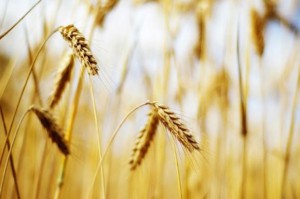 